关于举办“中药大健康产品研发及中药国际发展”高级研修班通知各有关单位：健康中国已成为国家战略，中医药是大健康事业的重要部分。中医药为抗击新冠疫情作出突出贡献。坚持习近平总书记强调的“面向世界科技前沿、面向经济主战场、面向国家重大需求、面向人民生命健康”，为实现健康中国、中国制造2025浙江行动计划和特色小镇建设，高级研修班以“中药大健康产业发展”为主题，共同探讨在国家大健康战略背景下，政企产学研用相结合，促进中药大健康产业发展。根据浙江省人力资源和社会保障厅办公室文件《关于印发2021年度国家级和省级专业技术人员高级研修班计划的通知浙人社办发〔2021〕19号》要求，现将“中药大健康产品研发及中药国际发展”高级研修班报名有关事项通知如下：一、组织机构指导部门：浙江省人力资源和社会保障厅主办单位：浙江工业大学承办单位：浙江工业大学继续教育管理中心          长三角绿色制药协同创新中心          天然产物开发利用浙江国际科技合作基地浙江森宇有限公司二、研修内容（一）中药优势特色研究与药效评价（二）中药临床合理应用与安全性评价（三）中药大健康产品研发（四）中药资源综合利用与产业扶贫（五）中药质量评价与风险控制研究（六）中药全产业链开发与典型案例三、研修方式研修采取专家授课、研讨交流、参观教学等相结合的方式，邀请国内相关领域院士、知名专家进行授课培训和交流，同时结合研修主题，安排现场教学。四、研修时间和地点9月18日-9月20日。杭州国际会议中心（地址：杭州市解放东路2号）。五、研修对象省内各地（市）、县（市）中医药产业相关企事业单位负责人，中、高层管理人员，以及相关领域的中、高级专业技术人员等。共60人，额满为止。本期研修班不收取培训费用。六、报名方式请各单位报名的学员请关注“浙江工业大学继续教育”公众号，后台回复“高研班”，获取更多详细资料及报名信息，9月15日前通过二维码完成线上报名，报到时请将加盖单位公章的报名表（见附件1）提交给会务组。请提前打印并填写好《学员健康申报表》（附件2），凭研高级修班报名表、健康申报表、身份证、健康绿码和行程码报到。七、相关要求（一）培训期间，学员要求每半天手写签到一次，结束一周内将学习心得提交邮箱：boli19861023@163.com，邮件以“姓名+单位”命名。培训结束后，合格的学员可获得职称评审所需的专业技术人员继续教育学时，可以登录浙江省专业技术人员继续教育学时登记管理系统：http://zjjx.rlsbt.zj.gov.cn/#/，学员自主打印学时证明。（二）学员必须在参训前14天内健康码为绿码且体温正常、无相关症状（干咳、乏力、咽痛、腹泻等）；不是既往感染者（确诊病例或无症状感染者）、感染者的密切接触者；近2周无流行病学史（到过中高风险地区或近距离接触过来自中高风险地区人群）。（三）研修人员往返交通费用、食宿费用自理。请研修人员带好身份证。（四）学员要积极配合做好疫情防控工作，提前打印并填写好《学员健康申报表》（附件2），凭研修班报名表、健康申报表、身份证、行程码和健康绿码报到。研修期间，研修学员应自备一次性医用外科口罩。八、联系方式浙江工业大学绿色制药协同创新中心：李老师，电话：15088695934，邮箱：boli19861023@163.com。浙江工业大学继续教育管理中心：郭老师，电话：0571-88320874，邮箱：guowei@zjut.edu.cn。浙江工业大学  2021年9月7日附件1“中药大健康产品研发及中药国际发展”高级研修班报名表附件2“中药大健康产品研发及中药国际发展”高级研修班学员健康申报表填表说明健康码：正常填绿色。体温：填写报到当天的体温。是否出省或来自省外：通过轨迹码查询14天内所到地区。核酸检测结果：正常填阴性。盖章：在填报单位处盖章。轨迹码查询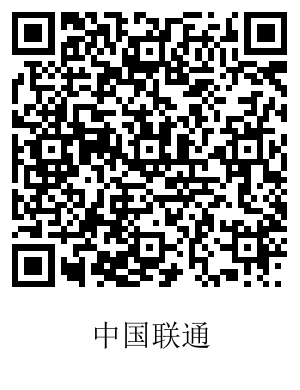 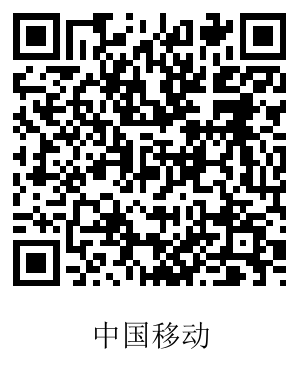 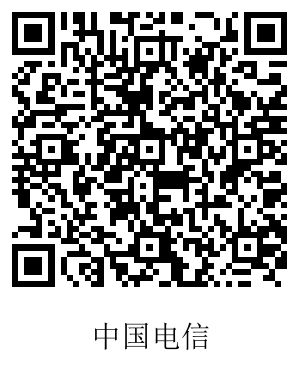 短信查询电信用户需要编辑短信“CXMYD#身份证号后4位”，然后发送至10001，授权回复“Y”后，这样就百能查询你近15天内的途径地信息了。联通用户需要编辑短信“CXMYD#身份证号后4位”，然后发送至“10010”后即可收到近30天的全国漫游信息了。移动用户需要编辑短信“CXMYD#身份证号后4位”，然后发送至10086，这样就能查询你近30天的全国漫游信息了。单位名称（公章）参会代表填表日期职务(职称)性   别手   机E-mail单位地址邮   编住宿时间（自行安排）住宿时间（自行安排）9月  日-9月  日9月  日-9月  日备注：序号姓名身份证号码健康码行程码体温是否出省或来自省外核酸检测结果（省内不需提供）1234567891011